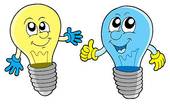 Gwers 3 Sut i ddadansoddi Ymchwil EilaiddMae Jessica Spencer wrthi’n ystyried gyrfa yn y diwydiant bwytai. Mae hi wedi cael ychydig o wybodaeth am y diwydiant a, gyda’ch cymorth chi, hoffai ddod i wybod mwy amdano. Gan ddefnyddio’r erthygl papur newydd, cwblhewch gwestiynau A i C ar y daflen waith i helpu dadansoddi beth sy’n digwydd.Daw’r erthygl newyddion o https://uk.finance.yahoo.com/news/uk-restaurant-industry-000000282.html Darllenwch yr erthygl a lliwio’r pwyntiau allweddol. Yn yr adran hon, rydych chi’n gofalu bod yr wybodaeth yn PDDD (yn berthnasol, diweddar, dibynadwy ac yn ddefnyddiol i’ch ymchwil). Cewch ateb yr adrannau hyn yn fyr iawn oherwydd rhestr wirio yn unig ydyw. Ysgrifennu am Ymchwil Eilaidd Gwnewch nodiadau byr i ddangos eich bod wedi gwirio’r 4 rheol Perthnasol DiweddarDibynadwyDefnyddiol